21st November 2019				  To: All Members of the Parish CouncilDear Councillor MEETING OF THE FULL PARISH COUNCIL You are hereby summoned to attend a meeting of the Parish Council to be held in the Committee Room, Village Hall, Braeside Road, St Leonards on Wednesday 27th November 2019 at 7.00 pm to transact the business as listed on the agenda below:-Mrs Ann Jacobs, Clerk to CouncilNo Fire drill is planned please exit the building if the alarm soundsMeetings are recorded to facilitate the compilation of the Minutes onlyMembers will consider potential impact on Climate change on all decisions and if necessary refer for further guidance.  AGENDAPublic Open Forum immediately after the above items for 5-10 minutes - An opportunity for Members of the Public to ask questions of the Council.  Members of the Public are reminded that they must not interrupt the meeting when this item has ended.  Please note that the meeting must resume promptly to ensure the conclusion of business.  A copy of the public speaking policy is available on our website or from the Clerk.  1.  Pecuniary Interests:  Members are required to declare any Pecuniary Interests which have not already been included on their Register of Interests form.  To consider any written requests for a Grant of Dispensation for items on the agenda.      (Members are respectfully reminded that standing order 13(b) requires a Member with a discloseable interest in an item to withdraw from a meeting for that item.)2.  Apologies:  To receive Apologies for absence3. Minutes of the Parish Council Meeting held on 30th October 2019-To approve and adopt the minutes of this meeting.4.  Matters arising from the Minutes Annual Parish Meeting 15th April 2020 – Robin Cook booked to speak38 bus petition - - Currently Dorset Council is setting up a series of EAP’s one of which is looking at Rural Access to Services and it is expected that this request will fall within the scope of this EAP.Charity Commission Return for Youth Club submitted together with request to update constitution on system.  5.  Correspondence to be noted:Thank you from Great Ormond Street for Chairman’s donationInvitation from Wareham Town Council to our Chairman to the Christmas Carol ServiceLaunch of new Carers service and discount card – emailed to MembersUpdate on Age Concern from Cllr K Gawler6. Grants to Outside Bodies:-Ex Services Club Remembrance Day event to consider making an annual grant to the Club towards costs for the event.  This year £250 sanctioned at the September meeting.  Members who attended to report and make a recommendation for the budgetary provision for 2020/20217.  Precept 2020/2021– Members to review the budget vs expenditure figures to date and make final adjustments to enable the precept to be finalised.  Members to resolve to issue the precept demand.8.  Finance:i)   To review and approve the schedule of payments for Novemberii)  To review and approve the bank reconciliation for end of October.  9.   Recruitment of Clerk – To update Members on progress to date.  10.  Update on Insurance Claims – The Clerk to report11.  Planning meetings – Members to adopt the approved minutes of the meeting held on 10th October 201912.  Parish Councillors’ Reports -To receive reports from Parish Councillors including:-1.  DAPTC – Cllr Hindmarch to report on AGM motions and Cllr Davies/Cllr Dyer on area meetings2.  Homewatch3.  Report on Town and Parish Council meeting held at Horton Village Hall4.  Report on Climate Change meeting held on 19th November 13.   Policies of the Council – Members to review and if minded to adopt the following new policies on:-Trees – a draft document is attached.  The draft is based on the Dorset Council adopted policy.14.   Brief Reports from Dorset Council Members15.  Amenities:i)  Dog warden reportii) To receive any other amenity matters 16.  Future meetings of the Parish Council – Members to discuss meeting schedule as Youth Club meet on Wednesdays and due to leader availability there is no flexibility on this.  Thursdays are free for Planning meetings.  Currently the hall is booked until June.  17.  Braeside Bowling Club – Members to consider request to erect a rain shelter in compound 18.  Exchange of information: Next meeting to be held on 29th January 2020This meeting will be followed by a short Trustee Meeting for the Freedom Youth ClubSt Leonards & St Ives Parish CouncilThe Parish OfficeVillage Hall, , St Leonards, Ringwood, Clerk to the Council: Mrs Ann JacobsTelephone: 01425 482727  email: office@stleonardspc.org.ukwww.stleonardspc.org.uk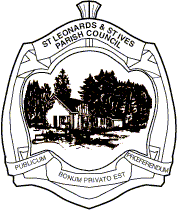 